Vadovaudamasi Lietuvos Respublikos vietos savivaldos įstatymo 15 straipsnio 2 dalies 7 punktu, 67 straipsnio 3 dalimi ir 9 dalies 14 punktu, Viešojo sektoriaus subjekto metinės veiklos ataskaitos ir viešojo sektoriaus subjektų grupės metinės veiklos ataskaitos rengimo tvarkos aprašo, patvirtinto Lietuvos Respublikos Vyriausybės 2019 m. vasario 13 d. nutarimu Nr. 135 „Dėl viešojo sektoriaus subjekto metinės veiklos ataskaitos ir viešojo sektoriaus subjektų grupės metinės veiklos ataskaitos rengimo tvarkos aprašo”, 4 ir 9 punktais, Pagėgių savivaldybės tarybos veiklos reglamento, patvirtinto 2023 m. kovo 30 d. sprendimu Nr. T-70 „Dėl Pagėgių savivaldybės tarybos veiklos reglamento patvirtinimo”, 344 punktu ir atsižvelgdama į  Pagėgių savivaldybės kontrolės ir audito tarnybos 2024 m. gegužės 21 d. raštą Nr. K6-15 „Dėl Pagėgių savivaldybės kontrolės ir audito tarnybos 2023 metų veiklos ataskaitos“, Pagėgių savivaldybės taryba n u s p r e n d ž i a:1. Nepatvirtinti 2023 metų Pagėgių savivaldybės kontrolės ir audito tarnybos metinį ataskaitų rinkinį (pridedama):1.1. Pagėgių savivaldybės kontrolės ir audito tarnybos 2023 metų veiklos ataskaita;1.2. 2023 m. gruodžio 31 d. pasibaigusių metų Finansinis ataskaitų rinkinys.2. Sprendimą paskelbti Pagėgių savivaldybės interneto svetainėje www.pagegiai.lt.Šis sprendimas gali būti skundžiamas Lietuvos Respublikos administracinių ginčų komisijos Klaipėdos apygardos skyriui (H. Manto g. 37, 92236 Klaipėda) Lietuvos Respublikos ikiteisminio administracinių ginčų nagrinėjimo tvarkos įstatymo nustatyta tvarka arba Regionų administracinio teismo Klaipėdos rūmams (Galinio Pylimo g. 9, 91230 Klaipėda) Lietuvos Respublikos administracinių bylų teisenos įstatymo nustatyta tvarka per 1 (vieną) mėnesį nuo sprendimo paskelbimo ar įteikimo suinteresuotam asmeniui dienos.Pagėgių savivaldybės tarybos narys, pavaduojantis savivaldybės merą                                    	         Gintautas Stančaitis   NEPATVIRTINTAPagėgių savivaldybės tarybos2024 m. gegužės 30 d.sprendimu Nr. T-104PAGĖGIŲ SAVIVALDYBĖS KONTROLĖS IR AUDITO TARNYBOS 2023 METŲ VEIKLOS ATASKAITAĮŽANGA	Pagėgių savivaldybės kontrolės ir audito tarnybos 2023 metų veiklos ataskaita parengta ir teikiama Pagėgių savivaldybės (toliau – Savivaldybė) tarybai vadovaujantis Lietuvos Respublikos vietos savivaldos įstatymu, Savivaldybės tarybos (toliau – Taryba) veiklos reglamentu, Pagėgių savivaldybės kontrolės ir audito tarnybos nuostatais ir 2023 metų veiklos planu. Šioje ataskaitoje pateikiama informacija apie pagrindinius Pagėgių savivaldybės kontrolės ir audito tarnybos (toliau – Tarnyba) 2023 metais atliktus darbus ir pasiektus rezultatus. Veiklos ataskaita skelbiama interneto svetainėje www.pagegiai.lt. Tarnybos vykdomų funkcijų teisinis pagrindas	Tarnybos veiklos teisinį pagrindą suponuoja Lietuvos Respublikos Konstitucija, Europos vietos savivaldos chartija, Lietuvos Respublikos vietos savivaldos įstatymas, Savivaldybės tarybos veiklos reglamentas, Tarnybos nuostatai.Tarnyba yra viešasis juridinis asmuo, įsteigtas Savivaldybės tarybos sprendimu išorės auditui ir kontrolei Savivaldybėje atlikti. Vykdant šią misiją, Savivaldybės kontrolieriaus funkcijos apibrėžiamos finansinio, veiklos ir atitikties audito organizavimu ir atlikimu laikantis galiojančių audito standartų. Tarnyba, vykdydama savo funkcijas, atlieka:-finansinį auditą - kai vertina audituojamo subjekto metinių (konsoliduotųjų) finansinių ir biudžeto vykdymo ataskaitų rinkinių duomenis ir pareiškia nepriklausomą auditoriaus nuomonę.-veiklos auditą - kai vertina audituojamo subjekto veiklą ekonomiškumo, efektyvumo ir rezultatyvumo požiūriu. -atitikties auditą - kai vertina audituojamo subjekto veiklos atitiktį teisės aktų ir (ar) kitiems reikalavimams ir gali pareikšti nepriklausomą auditoriaus nuomonę. Tarnyba, įgyvendindama jai pavestus uždavinius, savo veiklos apimtį nustato metiniame veiklos plane. Institucija yra nepriklausoma spręsti, kokius auditus bei vertinimus atlikti ir tik Taryba savo sprendimu gali pavesti Tarnybai pagal jos kompetenciją atlikti auditą.Atlikdama auditus, Tarnyba savo veikloje vadovaujasi Tarptautiniais aukščiausiųjų audito institucijų standartais, Lietuvos Respublikos valstybės kontrolieriaus patvirtintais Finansinio ir teisėtumo audito vadovu bei Veiklos audito vadovu, kitomis patvirtintomis metodikomis.	Tarnybos atliktų auditų ataskaitos ir išvados teiktos Savivaldybės Tarybai, merui, audituotų subjektų vadovams. Audito ataskaitų ir išvadų pagrindu inicijuojamas nustatytų trūkumų svarstymas, atitinkamų poveikio priemonių taikymas, trūkumų šalinimas. Šiomis priemonėmis siekta skatinti vadovus sistemingai gerinti darbo ir valdymo kokybę, stiprinti vidaus kontrolę, didinti veiklos efektyvumą. Tarnybos atlikto Savivaldybės konsoliduotųjų ataskaitų rinkinio bei Savivaldybės biudžeto ir turto naudojimo audito ataskaitos teiktos Lietuvos Respublikos  valstybės kontrolei jos nustatyta forma ir terminais.	Tarnybos veikla grindžiama nepriklausomumo, teisėtumo, viešumo, objektyvumo ir profesionalumo principais. Tarnyba, atlikdama auditus, vadovavosi tarptautinių audito standartų pritaikymo, nuomonės nepriklausomumo, viešosios atskaitomybės, audituojamo subjekto vadovybės atsakomybės, vidaus kontrolės, duomenų prieinamumo, viešųjų ir privačiųjų interesų konflikto vengimo principais.	Tarnybos darbas 2023 metais buvo vykdomas pagal Savivaldybės kontrolieriaus patvirtintą veiklos planą, taip pat Savivaldybės tarybos teiktus sprendimus atlikti auditus pavestose srityse. 	Tarnybos veikla buvo planuojama ir vykdoma taip, kad užtikrintų prioritetinių užduočių: Išvadų dėl Savivaldybės skolinimosi galimybių, Išvados ir ataskaitos dėl pateiktų tvirtinti ataskaitinių metų Savivaldybės konsoliduotųjų finansinių ir biudžeto vykdymo ataskaitų rinkinių, Išvados ir ataskaitos dėl Savivaldybės biudžeto ir turto naudojimo, audito ataskaitų parengimą ir pateikimą Tarybai dėl Savivaldybės tarybos pavedimais atliktų auditų. Planuojant auditus, atsižvelgta į Tarnybos žmogiškuosius išteklius.	Tarnybos veiklos veiksmingumas matuojamas atlikto darbo apimtimi ir rezultatų teigiamu poveikiu: Tarnyba įvykdė visas 2023 metų veiklos plane numatytas audito ir kontrolės užduotis, parengė ir pateikė visas Savivaldybės tarybai sprendimams priimti reikalingas išvadas.Veiklos veiksmingumą atlikus auditą ir kitas užduotis atspindi pasiekti tikslai, audituotų asignavimų valdytojų ir viešųjų juridinių asmenų finansinių ataskaitų didesnis informatyvumas, vidaus kontrolės ir finansų valdymo reikšmės supratimas, tikslingas lėšų ir turto panaudojimas, efektyvesnė, ekonomiškesnė, rezultatyvesnė veikla. Tarnyba, įvertinusi audito metu surinktus įrodymus, teikė išvadas ir rekomendacijas, kurias audituoti subjektai įgyvendino ar numatė tolimesnes priemones joms įgyvendinti.	Tarnybai keliami reikalavimai įpareigoja siekti aukštos audito kokybės, didinti audito rezultatų poveikį, kelti profesinę kompetenciją, vykdyti efektyvią, į rezultatus orientuotą veiklą. Tarnybos darbas siejamas su poveikiu, kokybe, sklaida. Tarnyba, siekdama didinti veiklos rezultatų poveikį, skatino rezultatyvesnius ir efektyvesnius Savivaldybės viešojo sektoriaus subjektų veiklos procesus, Savivaldybės biudžeto lėšų taupymą ir efektyviai veikiančią vidaus kontrolės sistemą.	Kokybišku savo darbo rezultatu laikome audito ataskaitas ir (ar) išvadas, grindžiamas pakankamais ir tinkamais įrodymais. Manome, kad 2023 metais šis rezultatas pasiektas.	Ataskaitoje pateikta informacija apie pagrindinius Tarnybos 2023 m. atliktus darbus ir pasiektus rezultatus, auditų ataskaitos ir išvados buvo skelbiamos Savivaldybės interneto tinklalapyje www.pagegiai.lt.STRATEGINIO PLANO IR METINIO VEIKLOS PLANO ĮGYVENDINIMASMetinio veiklos plano vykdymas      AUDITŲ REZULTATAISavivaldybės tarybai teiktos ataskaitos ir išvados 	Vykdydama Lietuvos Respublikos viešojo sektoriaus arskaitomybės ir Lietuvos Respublikos vietos savivaldos įstatymų nuostatas, Tarnyba atliko Savivaldybės 2022 metų konsoliduotųjų finansinių ataskaitų, biudžeto vykdymo ataskaitų rinkinių bei lėšų ir turto valdymo, naudojimo ir disponavimo jais finansinį (teisėtumo) auditą.	Buvo vertinti žemesniojo lygio metinių finansinių ataskaitų rinkinių duomenys, jų atitiktis apskaitos registrų duomenims ir likučių 2022-12-31 teisingumą. Pagrindinės audito procedūros reikšmingose srityse atliktos Savivaldybės administracijoje (įskaitant 5 seniūnijose, 3 kontroliuojamuose subjektuose ir ižde). Šių subjektų turtas sudarė 42502,7 tūkst. eurų, Audito metu, siekiant gauti patvirtinimus, kad Savivaldybės 2022 metų KFAR būtų pateikta teisinga ir tikra informacija apie sąskaitų likučius, gautas pajamas, sąnaudas ir grynąjį perviršį ar deficitą, buvo atliktos reikšmingų sričių audito procedūros Administracijoje, kurios finansiniai rodikliai turi reikšmingą įtaką KFAR sudarymui.	Tarnyba, įgyvendindama 2022 m. konsoliduotųjų finansinių ataskaitų, biudžeto vykdymo ataskaitų rinkinių bei lėšų ir turto valdymo, naudojimo ir disponavimo jais finansinio audito strategiją, 2023 m. atliko suplanuotas audito procedūras, įvertino reikšmingų ir pagal rizikos veiksnius atrinktų savivaldybės subjektų biudžeto vykdymo ir finansinių ataskaitų duomenų teisingumą. Kartu vertintas ir biudžeto lėšų bei turto naudojimo atitiktis teisės aktams (teisėtumas). Taip pat buvo įvertintas ataskaitų rinkinių pateikimas, struktūra ir turinys, įskaitant atskleidimus ir tai, ar ūkiniai įvykiai ir ūkinės operacijos finansinėse ataskaitose pateikti pagal Viešojo sektoriaus apskaitos ir finansinės atskaitomybės standartų (VSAFAS) reikalavimus. Tarnyba vertino konsolidavimo metu atliktų koregavimų tinkamumą, išsamumą ir tikslumą, o biudžeto vykdymo ataskaitose – atitiktį biudžeto vykdymo ataskaitų rinkinio sudarymo taisyklių reikalavimams.Tarnyba audito Išvadose pateikė nuomones:- Savivaldybės konsoliduotųjų finansinių ataskaitų rinkinio duomenų;- Savivaldybės konsoliduotųjų biudžeto vykdymo ataskaitų rinkinio duomenų.	Teikta sąlyginė nuomonė dėl konsoliduotųjų finansinių ataskaitų rinkinio – Tarnybos nuomone, Savivaldybės 2022 metų konsoliduotųjų finansinių ataskaitų rinkinys parodė tikrą ir teisingą Savivaldybės konsoliduojamų subjektų grupės 2022 m. gruodžio 31 d. finansinę būklę, 2022 metų veiklos rezultatus, grynojo turto pokyčius ir pinigų srautus pagal Lietuvos Respublikos viešojo sektoriaus apskaitos ir finansinės atskaitomybės standartus. Tarnyba pateikė sąlyginę nuomonę  konsoliduotųjų biudžeto vykdymo ataskaitų rinkinio. Savivaldybės 2022 metų konsoliduotųjų biudžeto vykdymo ataskaitų rinkinys visais reikšmingais atžvilgiais buvo parengtas ir pateiktas pagal Lietuvos Respublikos teisės aktus, reglamentuojančius šio rinkinio sudarymą.Tarnyba audito ataskaitoje dėl Savivaldybės konsoliduotųjų finansinių ataskaitų rinkinio teikė pastebėjimus: audito metu buvo atliktos audito procedūros Administracijoje, Savivaldybės meno ir sporto mokykloje, Savivaldybės priešgaisrinėje tarnyboje, Savivaldybės vaikų darželyje-lopšelyje darbo užmokesčio ir turto srityse, taip pat vertintas šių įstaigų FAR pateiktų bei apskaitos registruose atvaizduotų duomenų teisingumas. Įstaigų 2022 metų FAR duomenys visais reikšmingais atžvilgiais parodė tikrą ir teisingą subjektų būklę, išskyrus nustatytus neatitikimus perkeliant ilgalaikio materialiojo turto vertes iš apskaitos registrų į FAR, skaičiuojant nusidėvėjimą ilgalaikiam turtui, registruojant privalomą registruoti turtą Nekilnojamojo turto registre, taikant neatitinkančias VSAFAS nuostatų bei Finansų ministro rekomendacijų, sąskaitų korespondencijos registruojant ūkines operaci-jas, susijusias su ilgalaikio turto nusidėvėjimo ir amortizacijos sąnaudų registravimu registruose.	Taip pat Tarnyba audito ataskaitoje  Savivaldybės konsoliduotųjų finansinių ataskaitų rinkinio teikė pastebėjimus:-Savivaldybėje biudžeto asignavimai nebuvo numatyti visų metų pagrindinėms išlaidoms padengti,  ko Savivaldybėje darbo užmokesčio lėšos buvo planuojamos ir naudojamos nesivadovaujant teisės aktų reikalavimais. Dėl to dalis 2022 metams skirtų lėšų buvo panaudota darbo užmokesčiui už 2021 metų gruodžio mėnesį išmokėti, o 2022 m. gruodžio 31 d. buvo 352,4 tūkst. eurų darbo užmokesčio ir 6,6 tūkst. eurų socialinio draudimo įmokų mokėtinų sumų (kreditinis) įsiskolinimas. Tuo būdu Savivaldybės įstaigų darbuotojams 2022 metais dalis darbo užmokesčio buvo mokama už 2021 metų gruodžio mėnesį;-2022 m. finansinių rodiklių patvirtinimo įstatyme  nustatyta, kad 2023 m. sausio 1 d. esantis įsiskolinimas (mokėtinos sumos, išskyrus sumas paskoloms grąžinti) turi būti ne didesnis už 2022 m. sausio 1 d. įsiskolinimą (mokėtinas sumas, išskyrus sumas paskoloms grąžinti). 2023 m. sausio 1 d. Savivaldybės įsiskolinimas buvo 711,8 tūkst.eurų, 2022 m. sausio 1 d. įsiskolinimai buvo atitinkamai 588,6 tūkst.eurų. Bendras įsiskolinimas per 2022 metus padidėjo 123,2 tūkst. eurų. 	Savivaldybė nevykdė įstatymo reikalavimo per 2022 metus nedidinti kreditinių įsiskolinimų (mokėtinų sumų, išskyrus sumas paskoloms grąžinti);-nebuvo sudaryta biudžeto lėšų naudojimo sutartis tarp lėšų gavėjo (Savivaldybės VšĮ „Sporto ir turizmo centras“) ir asignavimų valdytojo (Administracijos), kurioje būtų nustatyti skirtiamų lėšų tikslai, tuo būdu asignavimų valdytojas nepareikalavo pateikti jam visos informacijos apie veiklą, kuriai finansuoti skiriamos lėšos ir veiklos vertinimo kriterijų įvykdymą, dėl ko lėšų skyrimo tikslai nebuvo nustatyti.Teiktos rekomendacijos:	Atsižvelgiant į išdėstytus dalykus Savivaldybei, Administracijai ir įstaigoms buvo rekomenduota:-numatyti priemones ir terminus likviduojant kreditinius įsiskolinimus darbo užmokesčio bei prekių ir paslaugų įsigijimo srityse, papildomas kontrolės priemones, siekiant sustiprinti Savivaldybės administracijos ir pavaldžių įstaigų įsipareigojimų kontrolę; užtikrinti, kad Savivaldybės administracija ir pavaldžios biudžetinės įstaigos biudžeto asignavimus ir turtą naudotų teisės aktų nustatyta tvarka;-vadovautis 2023 metų Valstybės biudžeto ir savivaldybių biudžetų finansinių rodiklių patvirtinimo įstatymo reikalavimo nedidinti kreditinių įsiskolinimų: iš sutaupytų asignavimų išlaidoms pirmiausia dengti įsiskolinimus, nustatant įstaigoms papildomas taupymo užduotis ir papildomas kontrolės procedūras, kad biudžeto lėšos būtų naudojamos taupiai, ribojant priedų, vienkartinių išmokų mokėjimą, peržiūrint turto, prekių ir paslaugų pirkimus ir kt.; numatyti priemones įsiskolinimų darbo užmokesčio srityje likvidavimui, atsakingiems asmenims nustatyti stebėjimo procedūras ir šių įsiskolinimų likvidavimo terminus; -apsvarstyti su darbuotojais, atsakingais už įstaigų FAR rengimą, neatitikimus ataskaitose ir apskaitos registruose (kurių duomenys naudojami Savivaldybės suvestinei ataskaitai rengti) bei aptarti priemones, kad neatitikimai būtų ištaisyti ir nesikartotų; nustatyti papildomas kontrolės procedūras, mažinančias riziką dėl netikslių duomenų FAR ir registruose pateikimo, turto valdymo, naudojimo bei apskaitos; -tikslinti duomenis mašinų ir įrenginių apskaitoje bei ataskaitose, priimti sprendimus dėl inventorizacijos rezultatų įvertinimo, pareikalauti iš darbuotojų teisės aktuose nustatytų reikalavimų vykdymo, numatyti priemones, užtikrinančias, kad neatitikimai nesikartotų, bei nustatyti papildomas kontrolės procedūras, mažinančias riziką dėl klaidų.-užtikrinti tikslią ir teisingą ilgalaikio materialaus turto buhalterinę apskaitą įstaigose, imtis priemonių kad ilgalaikio materialaus turto buhalterinė apskaita ir turto registravimas būtų tvarkoma atsižvelgiant į teisės aktuose nustatytus amortizacijos normatyvus, koreguojant ilgalaikio turto apskaitos kortelėse metines nusidėvėjimo normas;-ištaisyti nustatytus neatitikimus 2022 metų FAR bei privalomą registruoti turtą užregistruoti teisės aktų nustatyta tvarka (arba nustatyti terminus, kada tai numatoma atlikti);-ištaisyti nustatytus neatitikimus, nustatyti kontrolės procedūras siekiant išvengti teisės aktų nuostatų nesilaikymo, inicijuoti įstaigų norminių teisės aktų pakeitimus;-ištaisyti nustatytus neatitikimus nustatant darbo užmokestį ir darbo bei poilsio režimą darbuotojams, nustatyti tinkamas kontrolės procedūras siekiant išvengti teisės aktų nuostatų nesilaikymo;-nustatyti teisės aktuose reikalaujamas kontrolės priemones bei procedūras  Savivaldybės biudžeto lėšų, skiriamų nepavaldžioms biudžetinėms įstaigoms ir (arba) kitiems viešojo sektoriaus subjektams, naudojimo.	Į didžiąją Tarnybos audituotoms įstaigoms pateiktų rekomendacijų buvo atsižvelgta dar audito metu ir neatitiktys pašalintos ar šalinamos; dalies rekomendacijų įgyvendinimo terminai dar nėra pasibaigę. Šiuo metu yra atliekamos rekomendacijų vykdymo audito procedūros.BAIGIAMOJI DALISTarnybos veiklos veiksmingumas	Veiklos veiksmingumą atspindi atlikus auditą ir kitas užduotis pasiekti tikslai, audituotų asignavimų valdytojų ir viešųjų juridinių asmenų finansinių ataskaitų didesnis informatyvumas, vidaus kontrolės ir finansų valdymo reikšmės supratimas, tikslingas lėšų ir turto panaudojimas – Tarnybos veiklos veiksmingumas matuojamas atliktų darbų apimtimi ir rezultatų teigiamu poveikiu. Reikšmingiausiai audito veiksmingumas pasireiškia tuo, kad apie audito metu nustatytus teisės aktų pažeidimus, klaidas, netikslumus ir kitus trūkumus informuotas audituojamas subjektas juos taiso ir finansinėse ataskaitose išvengiama esminių iškraipymų; priimami operatyvūs sprendimai efektyvesniam, racionalesniam lėšų ir turto valdymui.	Siekiant didžiausio auditų poveikio ir teigiamų pokyčių Savivaldybės viešajame sektoriuje, kiekvieno audito metu teikiamos audito rekomendacijas. Rekomendacijos – tai Tarnybos, kaip Savivaldybės audito institucijos, galimybė inicijuoti viešojo sektoriaus įstaigų veiklos gerinimo procesus, didinti viešojo sektoriaus vertę visuomenei ir naudą Savivaldybei.	Rekomendacijoms įgyvendinti ir jų įgyvendinimui stebėti kiekvieną kartą yra rengiamas ir su audituojamu subjektu suderinamas rekomendacijų įgyvendinimo planas, esantis audito ataskaitos dalimi. Plane įvardijami rekomendacijų įgyvendinimu siekiami pokyčiai, jų vertinimo rodikliai ir reikšmės, rekomendacijų ir audituojamo subjekto pasiūlytų rekomendacijų įgyvendinimo priemonių terminai, kita svarbi informacija. Audituotas subjektas rekomendacijų įgyvendinimo plane sutartais terminai informuoja Tarnybą apie rekomendacijų įgyvendinimo rezultatus.	Siekiant stiprinti audito poveikį Savivaldybės finansų valdymui ir kontrolės sistemoms bei viešojo valdymo gerinimui audituotose srityse, Tarnyba atlieka nuolatinę rekomendacijų įgyvendinimo stebėseną. 	Savivaldybės vykdomoji institucija, audituotų subjektų vadovai auditų metu buvo informuojami žodžiu ir/ar raštu; Savivaldybės audituojamos įstaigos geranoriškai reagavo į pateiktus pastebėjimus, taisė nustatytas klaidas ir neatitikimus, įgyvendino pateiktas rekomendacijas arba nustatė jų įgyvendinimo terminus. 	Siekdama didinti Tarnybos veiklos veiksmingumą, stebėti ir stiprinti audito poveikį, atskaitingumą už vykdomos veiklos rezultatus, Tarnyba nuolat vykdo audito rekomendacijų įgyvendinimo stebėseną. 	Informacija apie 2023 metais teiktų rekomendacijų įgyvendinimą atlikus ataskaitinio laikotarpio auditų procedūras yra rengiama šiuo metu.Profesinė etika, veiklos viešinimas	Tarnyba nuo 2000 metų yra Savivaldybių kontrolierių asociacijos (SKA) narys. Savivaldybių kontrolierių asociacija 2017 m. gruodžio 7 d. sprendimu Nr. 2 Visuotiniame susirinkime yra patvirtinusi Savivaldybių kontrolierių profesinės etikos kodeksą.	Tarnybos valstybės tarnautojų elgesio taisyklėse nustatyti profesiniai reikalavimai ir procedūros, užtikrinančios Vietos savivaldos įstatyme savivaldybės kontrolės ir audito tarnybos veiklai nustatytų principų – nepriklausomumo, teisėtumo, viešumo, objektyvumo ir profesionalumo, laikymąsi. Siekiant sumažinti ar pašalinti grėsmes Tarnybos tarnautojų nepriklausomumui, nustatytos prevencinės priemonės: Tarnybos valstybės tarnautojai neaudituoja įstaigų, kuriose gali kilti viešųjų ir privačių interesų konfliktai, deklaruoja viešuosius ir privačius interesus, savarankiškai pasirenka audito metodus, tiriamas sritis, prieš pradedami auditą pildo Nešališkumo deklaracijas, - šios priemonės leidžia užtikrinti, kad auditai būtų atliekami objektyviai ir nešališkai.	Vienas pagrindinių Tarnybos veiklos garantų yra viešumo principas. Audito ataskaitos ir išvados buvo teiktos ne tik tiesiogiai su atliktais audtais susijusioms ir suinteresuotoms šalima (Savivaldybės bei audituotų subjektų vadovams), bet skelbtiamos Savivaldybės interneto svetainėje www.pagegiai.lt. Šios krypties numatoma laikytis ir ateityje.Veiklos vykdymas, finansavimas	Tarnybos veikla planuojama atsižvelgiant į Lietuvos Respublikos teisės aktuose Tarnybai nustatytą kompetenciją, vadovaujantis veiklos tęstinumo ir nuoseklumo, funkcinio priskyrimo, reikšmingumo nustatymo bei resursų įvertinimo principais.	Tarnybos veiklos mastas kasmet nustatomas Savivaldybės kontrolieriaus patvirtintame veiklos plane, kuris teisės aktų nustatytais terminais buvo teikiamas Valstybės kontrolei.	Rengiant 2024 metų veiklos planą, įvertintos Tarnybai teisės aktais nustatytos privalomos ir kitos funkcijos, nustatyti kiekybiniais ir kokybiniais aspektais reikšmingi audito subjektai, gauta informacija, audito poreikis bei Tarnybos žmogiškieji ištekliai. Patvirtintame 2024 metų veiklos plane numatyti praėjusių metų baigiamieji auditai ir einamųjų metų finansiniai (teisėtumo) ir veiklos auditai, kontrolės funkcijos ir kita veikla.	Tarnybos veiklos planui vykdyti Savivaldybės taryba skiria biudžeto asignavimus. Tarnybai patvirtinti asignavimai panaudoti Tarnybos darbuotojų – valstybės tarnautojų darbo užmokesčiui ir socialinio draudimo įmokoms, kitoms prekėms ir paslaugoms. Iš viso Tarnyba 2023 metais panaudojo 76070 eurų Savivaldybės biudžeto asignavimų (iš jų darbo užmokesčiui 73481 eur.,  soc. draudimui 1085 eur., kitoms išlaidoms 1504 eur.), kiek ir buvo suplanuota.	Tarnyba 2023 metais, be audito ir kontrolės funkcijų, vykdė ir jai, kaip biudžetinei įstaigai, teisės aktais nustatytas funkcijas.Tarnyba pateikė 2023 metų metinius bei tarpinius biudžeto vykdymo ir finansinių ataskaitų rinkinius, teikė statistines ataskaitas, išleido įsakymus veiklos, personalo, atostogų ir komandiruočių klausimais, parengė ir išsiuntė raštus įvairiais Tarnybos veiklos klausimais, vykdė prekių ir paslaugų viešuosius pirkimus, tvarkė Tarnybos archyvą.	Išorės audito ir kontrolės veiklą (kaip nustatyta Tarybos 2019 m. vasario 20 d. sprendimu Nr.T-34) 2023 metais vykdė 2 valstybės tarnautojai. Žmogiškieji ištekliai Tarnybai buvo didelis iššūkis iškeltiems tikslams ir uždaviniams įvykdyti. Kiekvienais metais atliekamas metinis veiklos vertinimas. Tarptautiniuose aukščiausiųjų audito institucijų standartuose (TAAIS), kuriais audito procece vadovaujasi Tarnyba, nustatyta auditą atliekančių darbuotojų pareiga – nuolat atnaujinti žinias ir tobulinti įgūdžius, reikalingus auditui atlikti. Vienas svarbiausių veiksnių, leidžiančių užtikrinti tinkamą ir efektyvų audito atlikimą, yra valstybės tarnautojo profesinė kompetencija. Reikalavimai Tarnybos darbuotojams yra nuolat didinami profesionalumo, atsakomybės, veiklos viešumo ir kitais aspektais. Norint išlaikyti tinkamą profesinę kompetenciją, būtina laiku užtikrinti efektyvų mokymą. Lietuvos savivaldybių Asociacijos mokymo ir konsultavimo centro kartu su Savivaldybių kontrolierių asociacija ir Valstybės kontrole rengtuose  kontaktiniuose bei nuotoliniuose (per Zoom/Teams platformas) mokymuose finansinio ir veiklos auditų metodikos taikymo, gerosios praktikos pasidalijimo ir kitais aktualiais klausimais Tarnybos darbuotojai 2023 metais kėlė profesinę kompetenciją (bei gavo tai patvirtinančius sertifikatus) daugiau kaip 60 valandų.Audito kokybės kontrolės sistemos ir stebėsenos užtikrinimas	Tarnybos audito kokybės politiką, audito procedūras, peržiūros ir audito kokybės kontrolės bendruosius reikalavimus nustato Tarnybos auditų atlikimo organizavimo, kokybės užtikrinimo ir kontrolės tvarkos aprašas, parengtas vadovaujantis Valstybinio audito reikalavimais ir audito standartais – aprašas parengtas atsižvelgiant į tai, kad siekiant užtikrinti audito darbo kokybę, auditoriaus darbas visuose audito etapuose turi būti prižiūrimas ir peržiūrimas. 	Savo veikla Tarnyba siekė didinti Savivaldybės veiklos efektyvumą, kuriamą naudą visuomenei. Tai galėjome padaryti tik geranoriškai bendradarbiaujant visomis susijusiomis šalimis ne tik identifikuodami trūkumus ir problemas, bet ir kartu ieškant problemų sprendimų galimybių. Šiam tikslui pasiekti Tarnyba kartu su audituojamų įstaigų vadovais, apskaitos darbuotojais dėjo daug pastangų, kurių dėka veikla tapo skaidresnė ir efektyvesnė.Bendradarbiavimas	Tarnyba yra Lietuvos savivaldybių kontrolierių asociacijos narė, dalyvaujama Savivaldybių kontrolierių asociacijos veikloje bei Tauragės apskrities savivaldybių kontrolierių susirinkimuose, pasitarimuose, konsultuojamasi profesiniais klausimais, tarnybinės veiklos vertinimo, auditų peržiūrose, asociacija koordinuoja mokymų ir kvalifikacijos kėlimo organizavimą. Audito poveikio negalima pasiekti be glaudaus bendradarbiavimo, auditas nesibaigia rekomendacijų pateikimu, reikia jų efektyvaus įgyvendinimo. Efektyvesniam ir rezultatyvesniam audito sistemos veikimui ypač svarbu nuolat keistis informacija ir dalytis sukaupta patirtimi. Tobulinant viešojo sektoriaus audito kokybę, buvo toliau vystomas bendradarbiavimas su Valstybės kontrole ne tik metodikų taikymo, bet ir tuo aspektu, kad abiem šalims Lietuvos Respublikos viešojo sektoriaus atskaitomybės įstatymu yra pavesta atlikti viešojo sektoriaus subjektų metinių ataskaitų rinkinių ir (arba) viešojo sektoriaus subjektų grupių metinių ataskaitų rinkinių auditą. 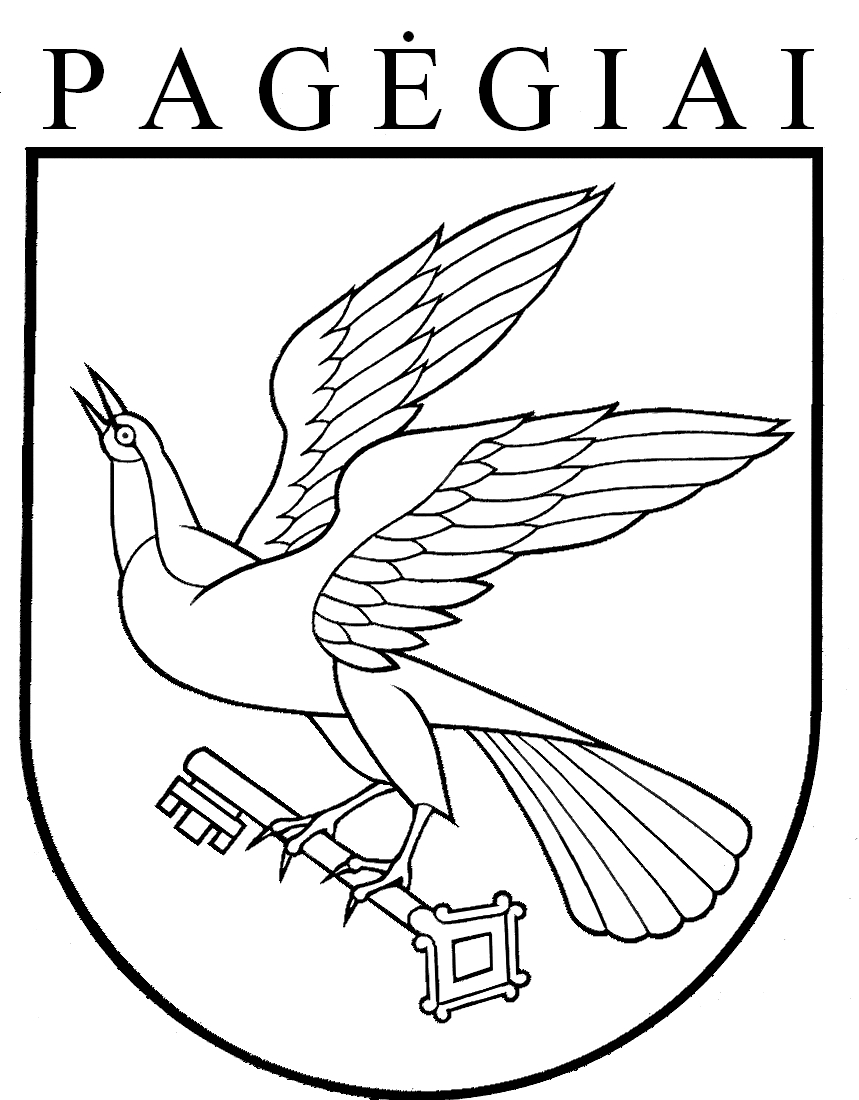 Pagėgių savivaldybės tarybasprendimasdėl 2023 METŲ pagėgių savivaldybės KONTROLĖS IR AUDITO TARNYBOS metinio ATASKAITų rinkinio2024 m. gegužės 30 d. Nr. T-104PagėgiaiSavivaldybės 2022 metų biudžeto vykdymo ataskaitų rinkinio, biudžeto vykdymo, lėšų ir turto naudojimo finansinis (teisėtumo) auditasSavivaldybės 2022 metų biudžeto vykdymo ataskaitų rinkinio, kurį sudarė: biudžeto vykdymo ataskaitų rinkinys, įskaitant Savivaldybės skolos ataskaitas, lėšų ir turto naudojimo finansinis (teisėtumo) auditas. Auditas buvo atliktas 2022 m. gruodžio 31 d. būklei. Audito tikslas – įvertinti Savivaldybės 2022 m. biudžeto vykdymo ataskaitų rinkinio duomenų tikrumą, teisingumą, Savivaldybės biudžeto lėšų ir turto valdymo, naudojimo bei disponavimo jais teisėtumą ir pareikšti nepriklausomą nuomonę dėl Savivaldybės 2022 metų biudžeto vykdymo. Auditas atliktas siekiant pakankamai užtikrinti, kad finansinėse ataskaitose nėra reikšmingų iškraipymų. Atlikto audito rezultatai pateikti Savivaldybės tarybai 2023 m. liepos 14 d. ataskaitoje Nr. K3-AI4.Savivaldybės 2022 metų konsoliduotųjų finansinių ataskaitų rinkinio finansinis (teisėtumo) auditasSavivaldybės konsoliduotųjų finansinių ataskaitų rinkinio auditas. Auditas buvo atliktas 2022 m. gruodžio 31 d. būklei. Audito tikslas – įvertinti Savivaldybės 2022 m. konsoliduotųjų finansinių ataskaitų rinkinio tikrumą, teisingumą ir pareikšti nepriklausomą nuomonę. Auditas atliktas siekiant pakankamai užtik-rinti, kad finansinėse ataskaitose nėra reikšmingų iškraipymų. Audito rezultatai pateikti Savivaldybės tarybai 2023 m. liepos 14 d. ataskaitoje Nr. K3-AI4.Savivaldybės 2023 m. biudžeto vykdymo ataskaitų rinkinio, biudžeto vykdymo, lėšų ir turto naudojimo finansinis (teisėtumo) auditasAuditas pradėtas 2023 m. II pusmetį, numatomas užbaigti 2024 m. I pusmetį. Savivaldybės 2023 metų konsoliduotųjų finansinių ataskaitų rinkinio finansinis (teisėtumo) auditasAuditas pradėtas 2023 m. II pusmetį, numatomas užbaigti 2024 m. I pusmetį.Savivaldybės administraci-jos vykdyto turtinių ir netu-rtinių teisių įgyvendinimo viešojoje įstaigoje „Sporto ir turizmo centras“ atitikties teisės aktų reikalavimams auditasAuditas atliktas vykdant Savivaldybės tarybos 2023 m. vasario 2 d. sprendimą Nr. T-2 ir Pagėgių savivaldybės kontrolieriaus 2023 m. vasario 9 d. įsakymą Nr. K1-7, atlikto audito rezultatai pateikti Savivaldybės merui 2023 m. gegužęs 30 d. ataskaitoje Nr. K3-AI2. Savivaldybės administra-cijoje mokėtų išmokų 2019-2023 metų kadencijos Savi-valdybės  tarybos nariams su jų veikla susijusioms išlaidoms kompensuoti  ati-tikties (teisėtumo) auditasAuditas pradėtas 2023 m. II pusmetį, baigiamas 2024 m. I pusmetyje.Išvados Savivaldybės tarybaiAtlikus Savivaldybės 2023 metų biudžeto ataskaitų, biudžeto ir turto naudojimo finansinį (teisėtumo) auditą, Savivaldybės tarybai teikta: -sąlyginė nuomonė dėl Savivaldybės 2022 metų biudžeto vykdymo ataskaitų rinkinio – Tarnybos nuomone, išskyrus Išvados skyriuje „Pagrindas pareikšti sąlyginę nuomonę dėl biudžeto vykdymo ataskaitų rinkinio“ apibūdintų dalykų poveikį, Savivaldybės 2022 metų biudžeto vykdymo ataskaitų rinkinys visais reikšmingais atžvilgiais parengtas ir pateiktas pagal Lietuvos Respublikos teisės aktus, reglamentuojančius šio rinkinio sudarymą.-sąlyginė nuomonė dėl Savivaldybės lėšų ir turto valdymo, naudojimo ir disponavimo juo teisėtumo ir jų naudojimo įstatymų nustatytiems tikslams – Savivaldybės konsoliduojamų subjektų grupė visais reikšmingais atžvilgiais 2022 metais Savivaldybės lėšas ir turtą  valdė, naudojo, disponavo jais teisėtai ir naudojo įstatymų nustatytiems tikslams.Atlikus Savivaldybės 2022 metų konsoliduotųjų finansinių ataskaitų rinkinio finansinį (teisėtumo) auditą, Savivaldybės tarybai teikta: -sąlyginė nuomonė dėl Savivaldybės 2022 m. konsoliduotųjų finansinių ataskaitų rinkinio – Tarnybos nuomone, išskyrus mūsų išvados skyriuje „Pagrindas pareikšti sąlyginę nuomonę dėl biudžeto vykdymo ataskaitų rinkinio“ apibūdintų dalykų poveikį, Savivaldybės 2022 metų biudžeto vykdymo ataskaitų rinkinys visais reikšmingais atžvilgiais parengtas ir pateiktas pagal Lietuvos Respublikos teisės aktus, reglamentuojančius šio rinkinio sudarymą.Pateikta Savivaldybės tarybai 2023 m. liepos 14 d. išvadoje Nr. K3-AI5.Gavus Administracijos direktoriaus teikimus, vertinta:1.Savivaldybės skolinimosi limitų laikymasis, teikta Išvada Savivaldybės tarybai dėl galimybės imti ilgalaikę paskolą investicijų projektams finansuoti – įvertinus esamus skolinius įsipareigojimus, teisės aktais nustatyti Savivaldybės skolinimosi limitai, skolos likutis 2023 m. suteikė galimybę imti ilgalaikę 1095,1 tūkst.Eur paskolą investicijų projektams finansuoti.Pateikta Savivaldybės tarybai 2023 m. vasario 22 d. Išvadoje Nr. K3-AI1.2.Savivaldybės galimybės garantuoti už savivaldybės kontroliuojamos įmonės imamą paskolą, teikta Išvada Savivaldybės tarybai dėl Savivaldybės galimybės suteikti garantiją ir laidavimą kreditoriams už Savivaldybės kaip akcininko (dalininko) teisėmis valdomos uždarosios akcinės bendrovės „Tauragės regiono atliekų tvarkymo centras“ 45 256,27 Eur. apyvartinėms lėšoms padengti.Pateikta Savivaldybės tarybai 2023 m. spalio 27 d. Išvadoje Nr. K3-AI6.-dėl trumpalaikių paskolų: 2023 metais išvados nebuvo teiktos;Dėl 2023 metais kitų išvadų teikimo ir Tarnyboje gautų skundų nagrinėjimo:-teikimų dėl kitų išvadų negauta.         